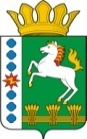 КОНТРОЛЬНО-СЧЕТНЫЙ ОРГАН ШАРЫПОВСКОГО РАЙОНАКрасноярского краяЗаключениена проект Постановления администрации Шарыповского района «О внесении изменений в постановление администрации Шарыповского района  от 30.10.2013 № 845-п «Об утверждении муниципальной программы «Обеспечение транспортной доступности Шарыповского района»  24 октября 2014 год 								№ 87Настоящее экспертное заключение подготовлено Контрольно – счетным органом Шарыповского района на основании ст. 157 Бюджетного  кодекса Российской Федерации, ст. 9 Федерального закона от 07.02.2011 № 6-ФЗ «Об общих принципах организации и деятельности контрольно – счетных органов субъектов Российской Федерации и муниципальных образований», ст. 15 Решения Шарыповского районного Совета депутатов от 20.09.2012 № 31/289р «О внесении изменений и дополнений в Решение Шарыповского районного Совета депутатов от 21.06.2012 № 28/272р «О создании Контрольно – счетного органа Шарыповского района» (в ред. от 20.03.2014 № 46/536р) и в соответствии со стандартом организации деятельности Контрольно – счетного органа Шарыповского района СОД 2 «Организация, проведение и оформление результатов финансово – экономической экспертизы проектов Решений Шарыповского районного Совета депутатов и нормативно – правовых актов по бюджетно – финансовым вопросам и вопросам использования муниципального имущества и проектов муниципальных программ» и утвержденного приказом Контрольно – счетного органа Шарыповского района от 16.12.2013 № 29.Представленный на экспертизу проект Постановления администрации Шарыповского района «О внесении изменений в постановление администрации Шарыповского района от 30.10.2013 № 845-п «Об утверждении муниципальной программы «Обеспечение транспортной доступности Шарыповского района» (далее по тексту проект Постановления) направлен в Контрольно – счетный орган Шарыповского района 24 октября 2014 года. Разработчиком данного проекта Программы является муниципальное казенное учреждение «Управление службы заказчика» администрации Шарыповского района.Основанием для разработки муниципальной программы является:- статья 179 Бюджетного кодекса Российской Федерации;- постановление администрации Шарыповского района от 30.07.2013 № 540-п «Об утверждении Порядка принятия решений о разработке  муниципальных программ Шарыповского района, их формировании и реализации»;- распоряжение администрации Шарыповского района от 02.08.2013  № 258-р «Об утверждении перечня муниципальных программ Шарыповского района».Ответственный исполнитель муниципальной программы администрация Шарыповского района.Мероприятие проведено 24 октября  2014 года.В ходе подготовки заключения Контрольно – счетным органом Шарыповского района были проанализированы следующие материалы:- проект Постановления администрации Шарыповского района «О внесении изменений в постановление администрации Шарыповского района от 30.10.2013 № 845-п «Об утверждении муниципальной программы «Обеспечение транспортной доступности Шарыповского района»;- паспорт муниципальной программы «Обеспечение транспортной доступности Шарыповского района»;- решение Шарыповского районного Совета депутатов от 05.12.2013 № 44/515р «О районном бюджете на 2014 год и плановый период 2015-2016 годов».Рассмотрев представленные материалы к проекту Постановления муниципальной программы «Обеспечение транспортной доступности Шарыповского района» установлено следующее.Приоритетные направления развития транспортной системы определены Концепцией долгосрочного социально-экономического развития Российской Федерации на период до 2020 года, утвержденной распоряжением Правительства Российской Федерации от 17.11.2008 № 1662-р, и закреплены в государственной программе «Развитие транспортной системы», утвержденной постановлением Правительства Российской Федерации от 15.04.2014 № 319.Цели и задачи муниципальной программы района соответствуют приоритетам и основным направлениям государственной политики Российской Федерации в сфере развития транспорта в рамках полномочий муниципального образования края.Основные целевые индикаторы и показатели результативности государственной программы Российской Федерации отражены в муниципальной программе Шарыповского района.Цели и задачи муниципальной программы района, в основном, направлены с главными ориентирами развития Шарыповского района в сфере развития транспорта:- обеспечение бесперебойного и безопасного движения транспортных средств по автомобильным дорогам местного значения вне границ населенных пунктов в границах муниципального района;- обеспечение сохранения на территории района маршрутов регулярных перевозок, обеспечение качества транспортного обслуживания населения.Структура муниципальной программы района в целом не изменена и включает 2 подпрограммы:- «Проведение мероприятий, направленных на сохранение и улучшение транспортно-эксплуатационного состояния автомобильных дорог местного значения вне границ населенных пунктов в границах муниципального района»;- «Транспортное обслуживание населения Шарыповского района».Общий объем бюджетных ассигнований на реализацию муниципальной программы составляет в сумме 52 833 900,00 рублей, в том числе: 						                  (рублей)На реализацию подпрограммы 1 «Проведение мероприятий, направленных на сохранение и улучшение транспортно-эксплуатационного состояния автомобильных дорог местного значения вне границ населенных пунктов в границах муниципального района» распределены бюджетные ассигнования на общую сумму 5 348 200,00 руб., в том числе:                                                                                     (рублей)Изменен целевой индикатор в приложении № 1 подпрограммы, протяженность автомобильных дорог уменьшена на 9,443 км. На основании постановления администрации Шарыповского района от 23.06.2014 № 459-п «О внесении изменений в постановление администрации Шарыповского района от 30.03.2010 №177-п «Об утверждении Перечня автомобильных дорог общего пользования местного значения вне границ населенных пунктов в границах муниципального района» из перечня исключены автодорога до ст. Шушь протяженностью 8,7 км, в связи с переселением граждан и сносом аварийных жилых домов в с. Шушь и автодорога Шарыпово-Дубинино на участке с км.10.3 по км. 11.1 протяженностью 0,743 км, в связи с передачей в государственную собственность Красноярского края.Реализация подпрограммы позволит обеспечить круглогодичное содержание 16,740 км дорог местного значения, разработать проекты организации дорожного движения, установить технические средства организации дорожного движения на дорогах местного значения. Результаты реализации мероприятий подпрограммы 1 будут способствовать бесперебойному и безопасному движению транспортных средств по автомобильным дорогам местного значения вне границ населенных пунктов в границах муниципального района, снижению влияния дорожных условий на безопасность дорожного движения, что позволит повысить уровень жизни населения района и обеспечить:- конституционные права граждан на передвижение и возможности получения ими жизненно важных услуг;- комфортные и безопасные условия проживания граждан и качество предоставления населению услуг в части осуществления дорожной деятельности в Шарыповском районе. На реализацию подпрограммы 2  «Транспортное обслуживание населения Шарыповского района» распределены бюджетные ассигнования на общую сумму 47 485 700,00 руб., в том числе:                         			(рублей)				Реализация мероприятий подпрограммы 2 позволит за четыре года:- развить рынок транспортных услуг Шарыповского района и повысить эффективность его функционирования;- создать условия гарантированного предоставления услуг автомобильным пассажирским транспортом на маршрутах с небольшой интенсивностью пассажирских потоков.Нарушений по внесению изменений в Постановление администрации Шарыповского района  от 30.10.2013 № 845-п «Об утверждении  муниципальной программы «Обеспечение транспортной доступности Шарыповского района» не установлено.На основании выше изложенного Контрольно – счетный орган  Шарыповского района предлагает администрации Шарыповского района принять проект Постановления администрации Шарыповского района «О внесении изменений в постановление администрации Шарыповского района от 30.10.2013 № 845-п «Об утверждении  муниципальной программы «Обеспечение транспортной доступности Шарыповского района».Председатель Контрольно – счетного органа							Г.В. Савчуккраевой бюджетрайонный бюджетв том числеитогокраевой бюджетрайонный бюджетсредства дорожного фондаитого2014 год2 405 200,006 309 200,00481 500,008 714 400,002015 год0,0014 706 500,00141 500,0014 706 500,002016 год0,0014 706 500,00158 900,0014 706 500,002017 год0,0014 706 500,00142 100,0014 706 500,00итого2 405 200,0050 428 700,00 924 000,0052 833 900,00краевой бюджетрайонный бюджетв том числеитогокраевой бюджетрайонный бюджетсредства дорожного фондаитого2014 год2 405 200,00526 500,00481 500,002 931 700,002015 год0,00805 500,00141 500,00805 500,002016 год0,00805 500,00158 900,00805 500,002017 год0,00805 500,00142 100,00805 500,00итого2 405 200,002 943 000,00 924 000,005 348 200,00районный бюджетитого2014 год5 782 700,005 782 700,002015 год13 901 000,0013 901 000,002016 год13 901 000,0013 901 000,002017 год13 901 000,0013 901 000,00итого47 485 700,0047 485 700,00